IT SERVICE REQUEST FORM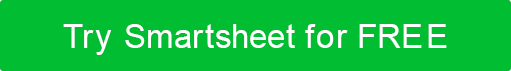 IT SERVICE REQUEST FORMIT SERVICE REQUEST FORMIT SERVICE REQUEST FORMIT SERVICE REQUEST FORMIT WORK ORDERREQUESTER NAMEPHONEEMAILDEPARTMENTPRIORITY LEVELORDER DATE AND TIMEDATE PROMISEDDATE DELIVEREDREQUEST OVERVIEWREQUEST OVERVIEWREQUEST OVERVIEWREQUEST OVERVIEWREQUEST OVERVIEWACTION REQUIREDACTION REQUIREDACTION REQUIREDACTION REQUIREDACTION REQUIREDPLACE AN "X" IN THE APPROPRIATE BOXPLACE AN "X" IN THE APPROPRIATE BOXPLACE AN "X" IN THE APPROPRIATE BOXPROVIDE ADDITIONAL INFO IF NECESSARYPROVIDE ADDITIONAL INFO IF NECESSARYREQUEST FOR NEW IT SYSTEMREQUEST FOR NEW IT SYSTEMREQUEST TO MODIFY OR ENHANCE EXISTING IT SYSTEMREQUEST TO MODIFY OR ENHANCE EXISTING IT SYSTEMACCESS ISSUEACCESS ISSUETROUBLE TICKETTROUBLE TICKETOTHER (PLEASE DESCRIBE)OTHER (PLEASE DESCRIBE)PURPOSEPURPOSEPURPOSEPURPOSEPURPOSEPLACE AN "X" IN THE APPROPRIATE BOXPLACE AN "X" IN THE APPROPRIATE BOXPLACE AN "X" IN THE APPROPRIATE BOXPROVIDE ADDITIONAL INFO IF NECESSARYPROVIDE ADDITIONAL INFO IF NECESSARYPREVENT LOSS OF INCOME / INCREASED EXPENSESPREVENT LOSS OF INCOME / INCREASED EXPENSESSAFETY REGULATORY GUIDELINESSAFETY REGULATORY GUIDELINESENHANCE / MAINTAIN CURRENT SERVICEENHANCE / MAINTAIN CURRENT SERVICEREPAIRREPAIROTHER (PLEASE DESCRIBE)OTHER (PLEASE DESCRIBE)BUSINESS NEED OR PROBLEMBUSINESS NEED OR PROBLEMBUSINESS NEED OR PROBLEMBUSINESS NEED OR PROBLEMBUSINESS NEED OR PROBLEMWORK REQUESTEDWORK REQUESTEDWORK REQUESTEDWORK REQUESTEDWORK REQUESTEDWORK AUTHORIZED BYWORK COMPLETED BYDISCLAIMERAny articles, templates, or information provided by Smartsheet on the website are for reference only. While we strive to keep the information up to date and correct, we make no representations or warranties of any kind, express or implied, about the completeness, accuracy, reliability, suitability, or availability with respect to the website or the information, articles, templates, or related graphics contained on the website. Any reliance you place on such information is therefore strictly at your own risk.